Publicado en 08006 el 15/03/2013 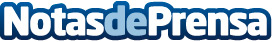 Salirenfamilia.com celebra su primer aniversarioEl portal, especializado en actividades de ocio dirigidas única y exclusivamente a familias, cumple un año e inicia una nueva fase de expansiónDatos de contacto:Salir en familia617758840Nota de prensa publicada en: https://www.notasdeprensa.es/salirenfamiliacom-celebra-su-primer-aniversario Categorias: E-Commerce http://www.notasdeprensa.es